PISMENI ISPIT IZ ZEMLJOPISA                                 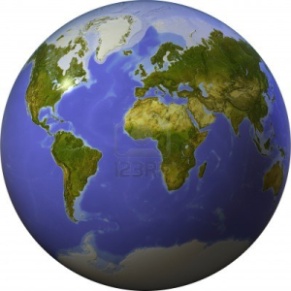 Ime i prezime:___________________________________Bodovi_________Razred: VII___  Nadnevak___________
 Nastavno   gradivo: ZAPADNA i SJEVERNA EUROPA                                                                                                                Ocjena:________1.Zaokruži DVA GRADA koji se nalaze unutar KRUGA označenog na zemljovidu.LIVERPOOL            MANCHESTER            BRUXELLES                     DUBLIN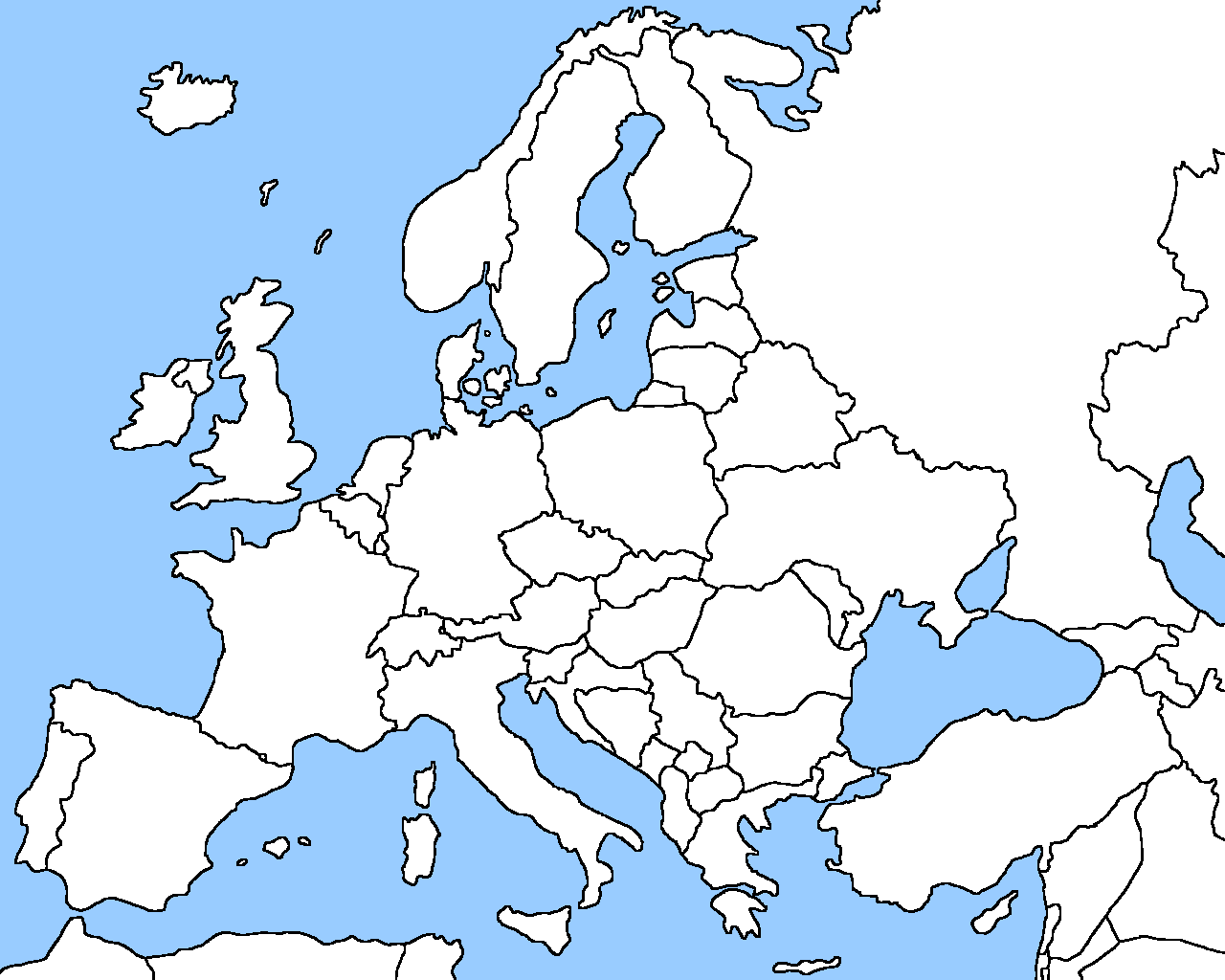 2. Po čemu je poznata država označena ZVIJEZDOM na zemljovidu.a) FJORDOVIMA   b) POLDERIMA               c) ČELIKU         d) VISKIJU3.Po nekom logičkom slijedu zaokruži DRŽAVU koje NE pripada navedenom nizu  ESTONIJA  LATVIJA         PORTUGAL     LITVA4.  Zaokruži konurbaciju koja se nalazi u državi poznatoj po polderima, vjetroelektranama i cvijeću.     RANDSTADT-HOLLAND             RUHRSKA                      ŠLEZIJSKA       5.Zaokruži fotografiju koja po nekom logičkom slijedu NE pripada navedenom nizu.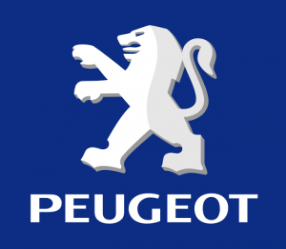 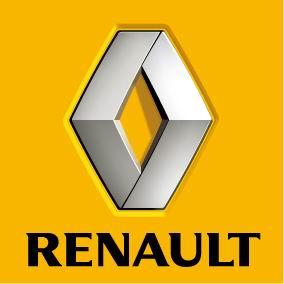 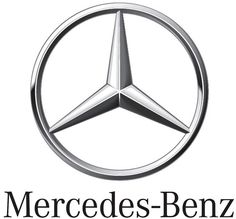 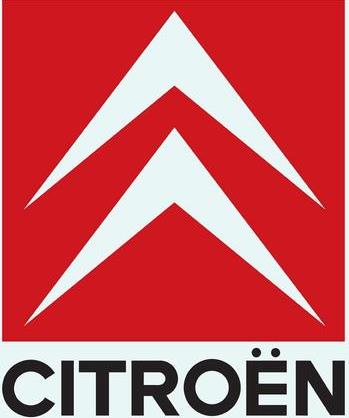 6.Zaokruži  rijeku na čijem ušću je smještena najveća francuska luka MARSEILLE.RHONE          DUNAV      RAJNA           TEMZA7.Pridruži navedenim državama imena pripadajućih gorja koja se nalaze u zagradi  (ARDENI, SKANDINAVSKO, PENINSKO )FRANCUSKA……………………………..         V. BRITANIJA …………………………….. ŠVEDSKA……………………………………     8. Nadopuni. Prolaz SUND  je smješten između Sjevernog i ___________ mora, a PortugalJe smješten_________________, s obzirom na GRINIČ ( početni meridijan ).9. Koji IZVOR ENERGIJE je karakterističan za Island ?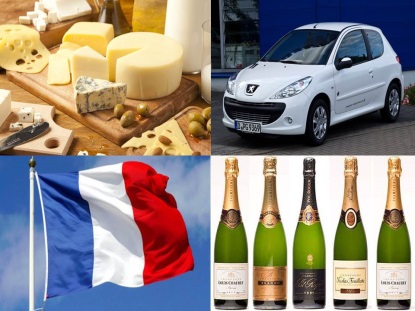   ATOMSKA   GEOTERMALNA      VJETAR10.O kojoj je državi riječ, s obzirom na prikazanu fotografiju ? _________________________ 11. Asocijacija. Država- NOKIA –SAUNE– LEDENJAČKA JEZERA-ŠUMERješenje:  -----------------------------------------------12. Zaokruži državu koja nije   KRALJEVINA.      V. BRITANIJA      LITVA        DANSKA         NORVEŠKA13. Zbog čega otok IRSKU NAZIVAJU „ZELENIM OTOKOM “  ? Objasni.---------------------------------------------------------------------------------------------------------------------- 14.Objasni. Zbog čega su pribaltičke države slabije gospodarski razvijene od skandinavskih zemalja ?_________________________________________________________________________15. ZAOKRUŽI KLIMU karakterističnu za skandinavske države, čija su obilježja prikazana na klimadijagramu.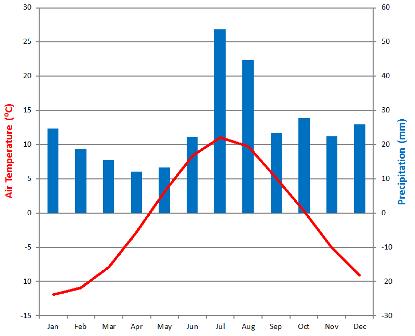 a) UMJERENO TOPLA      b) SNJEŽNO-ŠUMSKA    c) SREDOZEMNA